Determining 10 or Multiples of 10 Less Behaviours/StrategiesDetermining 10 or Multiples of 10 Less Behaviours/StrategiesDetermining 10 or Multiples of 10 Less Behaviours/StrategiesStudent counts three times to determine 10 ormultiples of 10 less than a number (models with counters/cubes).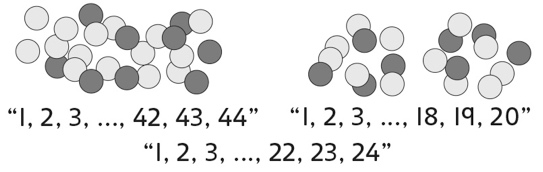 Student counts back to determine 10 ormultiples of 10 less than a number (models with counters/cubes).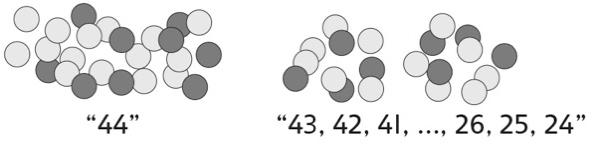 Student counts back by ones on a hundred chart to determine 10 or multiples of 10 less than a number.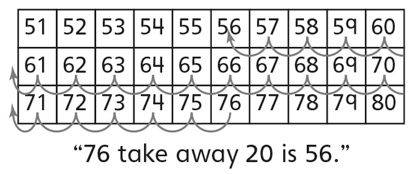 Observations/DocumentationObservations/DocumentationObservations/DocumentationStudent takes jumps of 10 backward on ahundred chart to determine 10 or multiples of10 less than a number, but does not recognizehow the tens digit changes.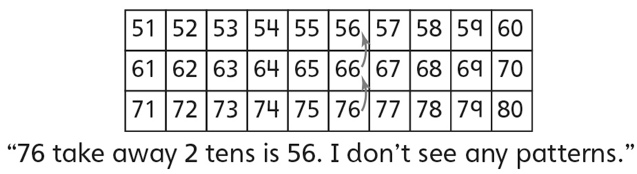 Student takes jumps of 10 backward on ahundred chart to determine 10 or multiples of 10 less than a number and recognizes that the tens digit decreases by 1 for each ten taken away.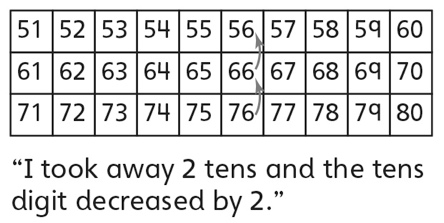 Student fluently determines 10 or multiplesof 10 less than a number without using thehundred chart.Observations/DocumentationObservations/DocumentationObservations/Documentation